Ukeplan for 5.trinn, uke 20 og 21     Navn:_______________________		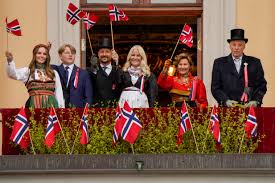 UKE 20MANDAGTIRSDAGONSDAGTORSDAGFREDAG1MatematikkTine stafettenHele skolen drar opp på Vensmobanen og blir det hele dagen.KRLENorsk17. MaiHipp, Hipp Hurra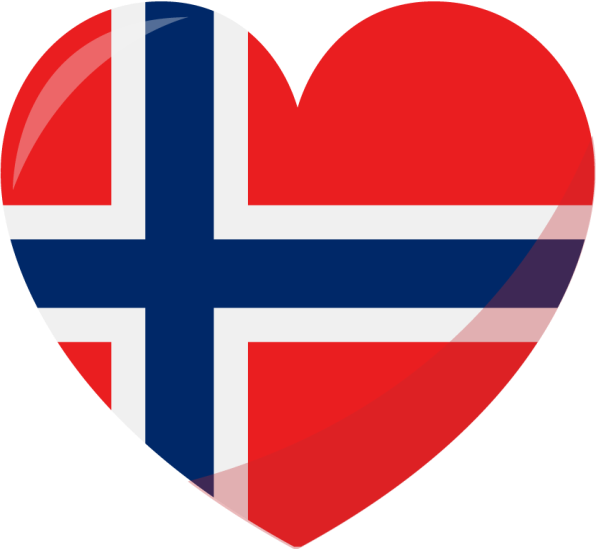 2NorskTine stafettenHele skolen drar opp på Vensmobanen og blir det hele dagen.Søppel plukkingVi rydderMatematikk17. MaiHipp, Hipp Hurra3MusikkTine stafettenHele skolen drar opp på Vensmobanen og blir det hele dagen.skolegården fin til 17. MaiNorsk17. MaiHipp, Hipp Hurra3Fysisk aktivitetTine stafettenHele skolen drar opp på Vensmobanen og blir det hele dagen.skolegården fin til 17. MaiNorsk17. MaiHipp, Hipp Hurra4Samfunnsfag/LeksehjelpSvømmingMuligens svømming?SamfunnsfagRydde og pynte klasserom17. MaiHipp, Hipp HurraUKE 21MANDAGTIRSDAGONSDAGTORSDAGFREDAG12. pinsedagKOHKRLEEngelskEngelsk22. pinsedagKOHMatematikkMatematikkGym32. pinsedagNaturfagNorskNorskMusikk32. pinsedagNaturfagNorskNorskFysisk aktivitet42. pinsedagKRLESamfunnsfagNaturfagKOHHjemmearbeidHjemmearbeidHjemmearbeidHjemmearbeidHjemmearbeidHjemmearbeidHjemmearbeidHjemmearbeidUKE20Mandag:Les 10 min eller mer. Matematikk: Uke-lekse:  logg inn med feide på mattemaraton.Jobb i 30 min hver dag:De om ikke har tilgang hjemme kan få oppgaver i boka. (avtale med lærer)Tirsdag:Les 10 min eller mer.Norsk: kopiUke-lekse: kopi med dobbel konsonantOnsdag:Les 15 min eller mer.Naturfag: uke-lekse: Husk å Registrere vær og grader hver dag.Torsdag:Les 15 min eller mer.Torsdag:Les 15 min eller mer.Fredag:Riktig fin 17. Mai feiring alle sammen.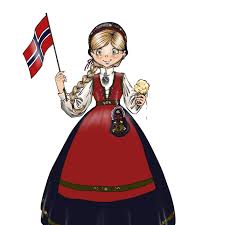 Fredag:Riktig fin 17. Mai feiring alle sammen.UKE21Mandag: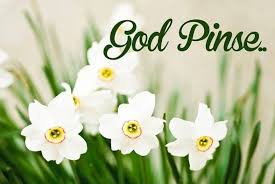 Tirsdag:Les 10 min eller mer.Matematikk: Uke-lekse:  logg inn med feide på mattemaraton.Jobb i 30 min hver dag:De om ikke har tilgang hjemme kan få oppgaver i boka. (avtale med lærer)Onsdag: Les 15 min eller mer.Norsk: kopiUke-lekse: kopi med dobbel konsonantOnsdag: Les 15 min eller mer.Norsk: kopiUke-lekse: kopi med dobbel konsonantTorsdag:Les 15 min eller mer.Naturfag: uke-lekse: Husk å Registrere vær og grader hver dag.Torsdag:Les 15 min eller mer.Naturfag: uke-lekse: Husk å Registrere vær og grader hver dag.Fredag: 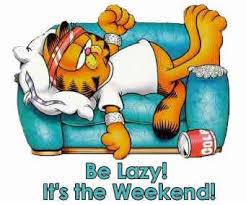 Neste plan: Det er planlagt avspasering for mellomtrinnet fredag 7. Juni. Avspaseringen er på bakgrunn av underholdningskvelden til jul og vinterfesten i februar. Neste plan: Det er planlagt avspasering for mellomtrinnet fredag 7. Juni. Avspaseringen er på bakgrunn av underholdningskvelden til jul og vinterfesten i februar. Neste plan: Det er planlagt avspasering for mellomtrinnet fredag 7. Juni. Avspaseringen er på bakgrunn av underholdningskvelden til jul og vinterfesten i februar. Neste plan: Det er planlagt avspasering for mellomtrinnet fredag 7. Juni. Avspaseringen er på bakgrunn av underholdningskvelden til jul og vinterfesten i februar. Neste plan: Det er planlagt avspasering for mellomtrinnet fredag 7. Juni. Avspaseringen er på bakgrunn av underholdningskvelden til jul og vinterfesten i februar. Neste plan: Det er planlagt avspasering for mellomtrinnet fredag 7. Juni. Avspaseringen er på bakgrunn av underholdningskvelden til jul og vinterfesten i februar. Neste plan: Det er planlagt avspasering for mellomtrinnet fredag 7. Juni. Avspaseringen er på bakgrunn av underholdningskvelden til jul og vinterfesten i februar. Neste plan: Det er planlagt avspasering for mellomtrinnet fredag 7. Juni. Avspaseringen er på bakgrunn av underholdningskvelden til jul og vinterfesten i februar. 